Приложение № 4Игра «Куча-мала»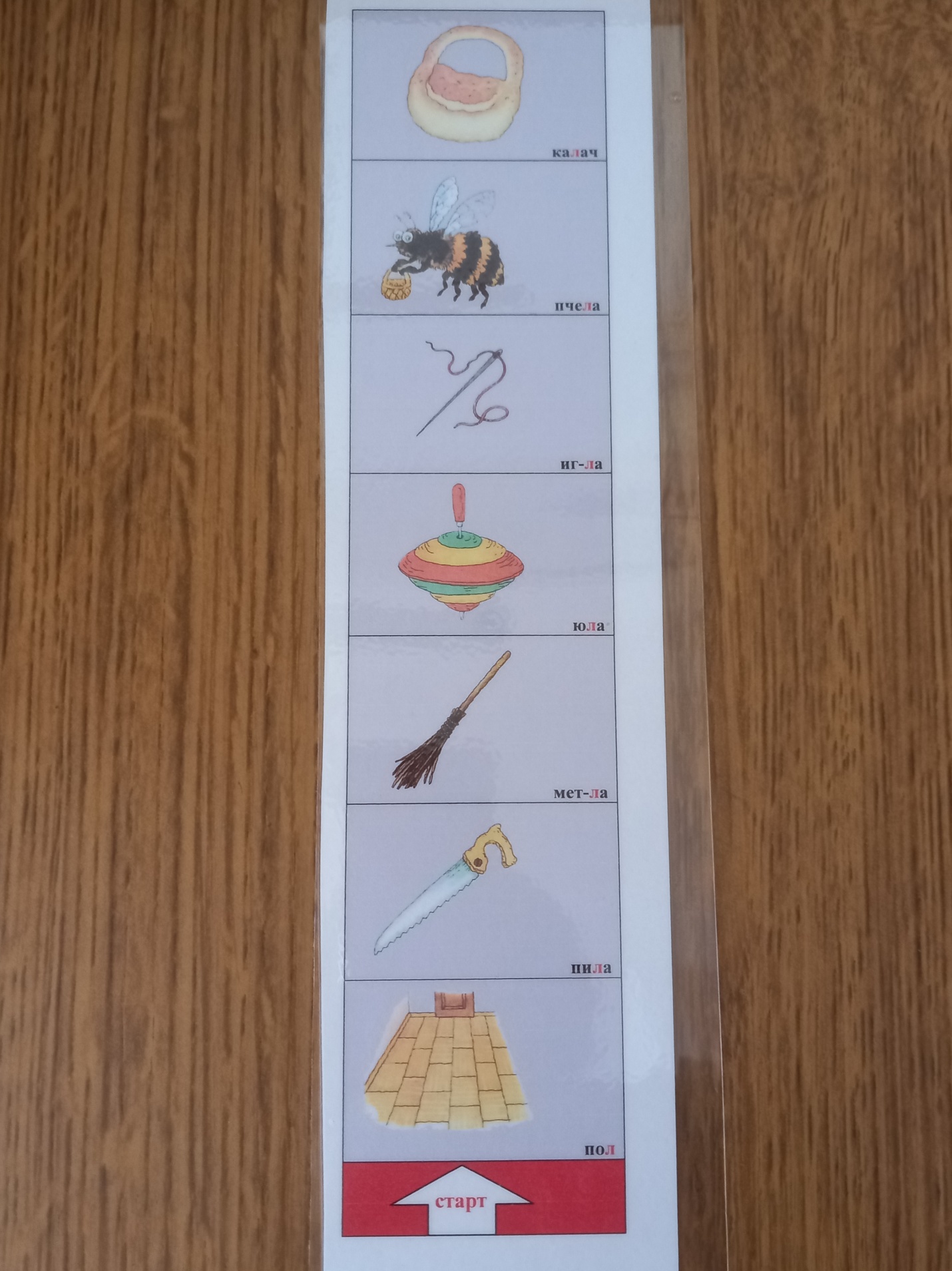 